OBSREDOZEMSKE POKRAJINE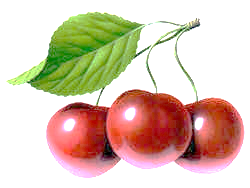 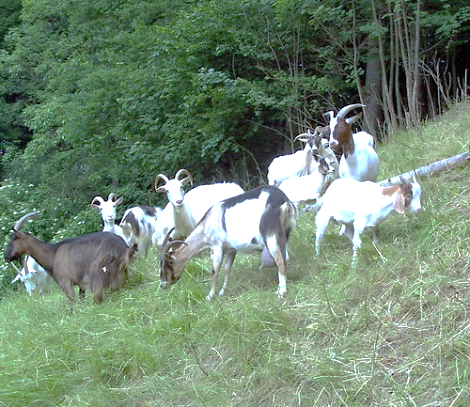 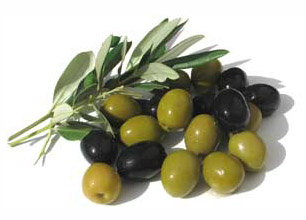 Fotografijo poveži k ustrezni pokrajini!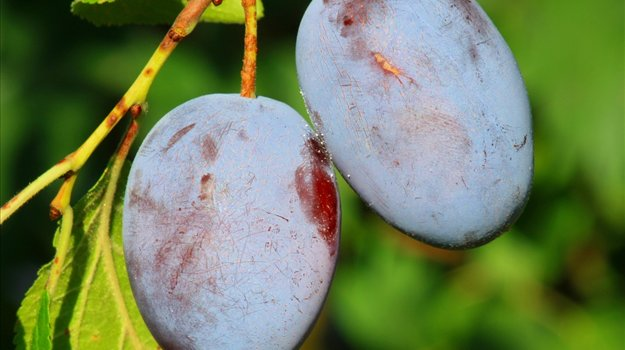 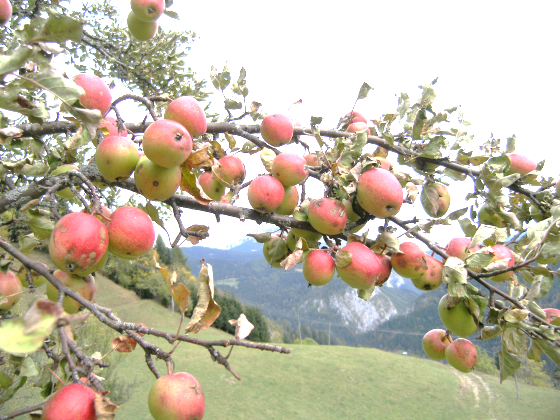 Kako je z vplivom morja v notranjosti obsredozemskega sveta?Kaj je burja?Burja je ________ in _________ veter, ki piha v __________ prek visokih kraških ____________ iz notranjosti _______________.Razloži pomen besede kras/Kras.Kras- kras –Dopolni!Zakaj so na Krasu pogoji za življenje slabši kot v ostalih pokrajinah? Katera obsredozemska pokrajina je najbolj primerna za poljedelstvo in zakaj?Katera obsredozemska pokrajina je tipično gričevnata in so naselja predvsem na slemenih, znana pa je tudi po sladkih češnjah?Obkroži pravilno trditev.V Brkinih je vpliv morja od vseh pokrajin najmanjši, ker:so Brkini zavarovani z nasadi dreves in topel zrak zato ne more prodreti do te pokrajine.po Brkinih teče reka Reka, ki je zelo hladna in tako močno ohladi zrak.je tu nadmorska višina najvišja.Koprsko primorjeBrkiniVipavska dolinaKrasGoriška brda